INSTITUCIÓN EDUCATIVA MARINO RENJIFO SALCEDO 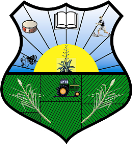 “ESTUDIAR Y TRASCENDER”PLAN DE GESTION DE USO DE LAS TICMINISTERIO DE EDUCACION NACIONALSECRETARIA DE EDUCACION MUNICIPALCANDELARIA -  VALLE DEL CAUCA 2011EQUIPO DE GESTION DE USO DE TICMARIA MILENA MEDINA QUINTANA RECTORAJOSÉ BENIGNO PARRACOORDINADOR DOCENTESDAZULY TRIVIÑO LAMPREA OSCAR GIL BAYER NORMAN ALBERTO MOLINA BUITRAGODIEGO JAVIER MONDRAGON MESA EDGAR MARINO OLAVE MARTINEZ ESTUDIANTESLIDERES FORMADORASANDREA SERNA COLLAZOSPRESENTACIÓN “Las Tecnologías de la Información y las Comunicaciones – en adelante, TIC- son equivalentes en el mundo moderno a lo que fue la Revolución Industrial en el siglo XVIII, en términos de la transformación que representan para la sociedad. Esta transformación cobija todos los ámbitos: el social, el político, el económico y el personal de los ciudadanos. Colombia no puede quedarse rezagada del proceso de adopción y masificación de estas tecnologías porque, si lo hiciera, corre el riesgo de aislarse del mundo. El país tampoco puede permitir que los grupos más desfavorecidos de su población se marginen de la adopción y uso de las TIC porque así se acentuaría la desigualdad social” 1Este nuevo escenario, reclama entonces, desde la escuela, un nuevo diseño del proceso didáctico y metodológico tradicional, en el que las TIC se incorporen al aula como una herramienta. Las nuevas tecnologías, nueva herramienta que no sustituye a ninguna otra, pero sí la complementa.Este documento contiene un diagnóstico de la Institución Educativa Marino Renjifo en cuanto al estado de las TIC, una visión, misión, propósitos y metas, una Planeación Estratégica donde se evidencia los objetivos, políticas, programas, proyectos entre otros, uno planes de acción para llevar a cabo los propósitos y finalmente, como se va a evaluar y hacer el seguimiento al Plan propuesto. 1.- Plan Nacional de TIC 2008-2019. MEN. Bogotá. 2008PLAN DE GESTIÓN USO DE LAS TIC DIAGNÓSTICO DE LAS TIC´S EN LA INSTITUCIÓN EDUCATIVA MARINO RENJIFO SALCEDO (OCHO SEDES)En la I. E. hay una gran falencia de equipos para la aplicación del Proyecto de las TIC´S, porque hay un número muy reducidos de equipos para el numero de sedes y estudiantes, pero además, la mayoría de los equipos están quedados por ser versiones obsoletas y que no se pueden trabajar los programas actualizados porque su memoria RAM es de baja capacidad. Los estudiantes están realizando Titulaciones con el SENA, proyectos ambientales y de Gestión con el SENA, donde la capacitación requiere una buena cantidad y buenos equipos, con programas que les permita acceder, crear y sistematizar conocimientos de una manera rápida y oportuna, además la conectividad es y ha sido nula para los requerimientos.A continuación se relaciona el inventario general de los equipos por cada sede.  FUENTE: Archivo de la Secretaría de la institución educativa.DIAGNÓSTICO INSTITUCIONAL EN EL CAMPO DE LAS TICMATRIZ D.O.F.A.En la siguiente tabla se consigna el diagnóstico, siguiendo el esquema de la matriz DOFA, realizado con el Equipo de Gestión conformado por cinco docentes, la Rectora y un Coordinador. DIAGNÓSTICO INSTITUCIONAL EN EL CAMPO DE LAS TICMATRIZ D.O.F.A.DIAGNÓSTICO INSTITUCIONAL EN EL CAMPO DE LAS TICMATRIZ D.O.F.A.DIAGNÓSTICO INSTITUCIONAL EN EL CAMPO DE LAS TICMATRIZ D.O.F.A.CONFORMACIÓN DEL EQUIPO DE GESTIÓN EN TIC.Constituido por Resolución Nº _________________APROPIACION DE LAS TICVISION, MISIÓN, PROPOSITOS Y METASVISIÓN Al año 2015 ser reconocida en la región por su liderazgo, impacto comunitario y modelo diversificado de aprendizaje.MISIÓNA través de una educación diversificada, formar ciudadanos integrales, competentes en el uso de las TIC, comprometidos con el mejoramiento de su calidad de vida y el entorno social, económico, cultural y ambiental de la regiónDIRECCIONAMIENTO ESTRATÉGICO DIECCIONAMIENTO ESTRATÉGICO DIECCIONAMIENTO ESTRATÉGICO DIECCIONAMIENTO ESTRATÉGICO PLAN DE ACCIÓN PARA LA IMPLEMENTACIÓN DE LAS TICPLAN DE ACCIÓN PARA LA IMPLEMENTACIÓN DE LAS TICPLAN DE ACCIÓN PARA LA IMPLEMENTACIÓN DE LAS TICPLAN DE ACCIÓN PARA LA IMPLEMENTACIÓN DE LAS TICPLAN DE ACCIÓN PARA LA IMPLEMENTACIÓN DE LAS TICACCIONES DE DIVULGACION DEL PLAN DE USO DE LAS TIC INSTITUCION EDUCATIVA MARINO RENJIFO SALCEDO.Terminado el plan de gestión de uso de las TIC se realizarán las siguientes estrategias de divulgación. Divulgar el plan de gestión a través de:Página Web Institucional (http://insteducmarinorenjifosalcedo.jimdo.com) Periódicos murales de la instituciónCarteleras. Reunión Padres de Familia. Jornadas para socializar el plan de gestión de uso de tic con docentes, Padres de familias, estudiantes en reuniones separadas previa citación a través de la cual  se pretende concientizar a la Comunidad de la importancia que tiene la inclusión de las tic  en los procesos educativos y además solicitar su apoyo  y colaboración para alcanzar las metas propuestas en el plan.Divulgar en carteleras  las direcciones electrónicas de la página web y las redes sociales de las institucional ACCIONES DE EVALUACIÓN DEL PLAN DE USO DE LAS TIC INSTITUCION EDUCATIVA MARINO RENJIFO SALCEDO.En el Momento que la Institución cuente con un Plan de uso de las TIC, el equipo encargado, realizará la evaluación de acuerdo con los planteamientos y lineamientos de este documento, a fin de cumplir con los objetivos institucionales relacionados con las Tecnología de la Comunicación y la Información. SEDEESTUDIANTESCOMPUTADORESPARA EDUCARCOMPUTADORESPARA EDUCARALCALDÍAALCALDÍATOTALEUIPO DE SONIDOFOTOCOPIADORAGRAVADORATVVIDEO BEAMMICCROFONODVDTEATRO EN CASAVHSEDEESTUDIANTESBMBMTOTALEUIPO DE SONIDOFOTOCOPIADORAGRAVADORATVVIDEO BEAMMICCROFONODVDTEATRO EN CASAVHMARINO RENJIFO SALCEDO6883535101231110ANTONIA SANTOS39619217100101100NOCTURNO12200000000000BIBLIOTECA0422000000000NTRA. SRA. DE LOURDES6844100100000JOSÉ ACEVEDO Y GÓMEZ78422011000000LUIS CARLOS PEÑA11122110100000MARCO FIDEL SUÁREZ87639111100002ANTONIO VILLAVICENCIO8233000102200BENJAMÍN HERRERA1114130101100001743817377543844412ÁREA GESTIÓNDIFICULTADESOPORTUNIDADESFORTALEZASAMENAZASDIRECTIVAFalta de recursos propios tanto para la adecuación  de instalaciones, equipos y  mantenimiento, como para la capacitación al personal directivo, administrativo y docente de la Institución Educativa.  Adoptar como política institucional el uso de las TIC.Gestionar y realizar convenios con las administraciones municipales, departamentales y nacionales para la dotación pertinente a las TIC. Partiendo de la visión del  PEI, se tiene claridad sobre el enfoque en cuanto a nuestro modelo educativo.No obstante la falta de elementos necesarios para el desarrollo adecuado de la implementación de las TIC se ha venido trabajando con creatividad para suplir dichas carencias.Políticas con baja expectativa de  éxito y poca  pertinencia en materia de infraestructura, uso y apropiación de las TIC.ÁREA GESTIÓNDIFICULTADESOPORTUNIDADESFORTALEZASAMENAZASACADEMICAAlgunos docentes han recibido capacitación sobre TIC pero no todos(as) aplican este conocimiento en los procesos educativos. Desinterés por parte de algunos docentes a asumir los cambios y compromisos que generan las TIC en los procesos educativos.Falta de espacios adecuados y seguros para la instalación de los equipos.Integrar el aprendizaje por proyectos como estrategia metodológica donde la interacción con las TIC sea objetivo principal dentro y fuera del aula de clases.Planeación dentro de los tiempos institucionales de espacios para capacitación por parte de docentes con formación en TIC. Contar con un equipo de docentes que poseen formación y experiencia en el uso de las TIC a nivel educativo. Contar con una página Web Institucional. Se cuenta con un Plan de estudios en la cual las TIC son componentes de las Áreas, Núcleos y cartas descriptivas en los diferentes niveles de aprendizajes. La baja cobertura y los permanentes problemas de interferencia e inestabilidad del servicio de internet a nivel municipal. La discontinuidad, la falta de  sostenimiento y la deficiente planeación  de los programas dirigidos por las distintas entidades del Estado para desarrollar procesos educativos mediados por las TIC. La poca actualización de equipos y software para asumir los retos de los avances tecnológicos.ÁREA GESTIÓNDIFICULTADESOPORTUNIDADESFORTALEZASAMENAZASADMINISTRATIVA Y FINANCIERANo existe presupuesto suficiente en este momento para continuar el mantenimiento y reposición de los computadores existentes que requieren adecuación. En la Institución, la relación técnica estudiantes por computador es de 20.7.Programación de actividades en el Plan de Mejoramiento Institucional con rubros destinados específicamente a capacitaciones y formaciones para los docentes y directivos docentes en la utilización de las TIC.Acciones oportunas  frente a los entes gubernamentales para la consecución de recursos.A pesar de las dificultades se cumple oportunamente con los requerimientos de carácter administrativo en los ámbitos local, departamental y nacional.Deficientes sistemas de seguridad para la protección de los distintos espacios tecnológicos en todas las sedes.Precario mantenimiento de la infraestructura tecnológica instalada.Procesos lentos  para la reposición de los equipos.ÁREA GESTIÓNDIFICULTADESOPORTUNIDADESFORTALEZASAMENAZASCOMUNITARIALa comunidad tiene muy poco acceso al uso de las TIC.Escaso nivel de relación institucional con la comunidad educativa, dirigido a la formación en procesos de TIC., Promover los convenios interinstitucionales para brindar capacitación a la comunidad en el uso de las TIC.La  Institución Educativa es parte activa de los procesos de desarrollo social y cultural de la comunidad.El nivel de credibilidad e imagen corporativa que tiene la Institución en la región. La página web institucional sirve como herramienta de información. Bajo nivel socioeconómico por parte de la mayoría de padres de familia para tener contacto directo y permanente con las TIC. NOMBRECARGOIDENTIFICACIÓNE-MAILMARIA MILENA MEDINA Q.RectoraJOSÉ BENIGNO PARRACoordinadorDAZULY TRIVIÑO LAMPREADocenteOSCAR GIL BAYER DocenteNORMAN ALBERTO MOLINA DocenteDIEGO JAVIER MONDRAGON DocenteEDGAR MARINO OLAVE M.Docente6.219.366edolave07@gmail.com PROPOSITOS Y METAS PROPOSITOS Y METAS PROPOSITOS Y METAS AREA GESTIONPROPÓSITOMETADIRECTIVACrear un grupo en gestión de TIC.Elaborar el plan de uso de la tic en la institución.Propiciar la capacitación de todo el personal de la institución en el uso de las TICGrupo institucionalizado a Diciembre del 2011A Junio de 2012 documento elaborado y socializado del plan de uso de las tic.Desde Enero hasta Diciembre del 2012 60 horas de capacitación al Personal Docente, Directivo y AdministrativoPROPOSITOS Y METAS PROPOSITOS Y METAS PROPOSITOS Y METAS AREA GESTIONPROPÓSITOMETAACADÉMICAIntegrar en el quehacer pedagógico el trabajo por proyectos a través del uso continuo de las TIC.Crear mesas de trabajo por áreas para actualizar e implementar el diseño curricular adecuado a las TIC  en diciembre del 2011PROPOSITOS Y METAS PROPOSITOS Y METAS PROPOSITOS Y METAS AREA GESTIONPROPÓSITOMETAADMINISTRATIVA Y FINACIERA Gestionar la implementación de la conectividad municipal a internet.Incluir anualmente en el presupuesto los recursos para el mantenimiento y sostenimiento de los equipos y la WEB institucional.Mantenimiento de equipos y compra de accesorios periféricos en los espacios y elementos existentes.Año lectivo 2012Garantizar el mantenimiento actualizado del 50% de los equipos  y sostenimiento de la página WEB a febrero de 2012PROPOSITOS Y METAS PROPOSITOS Y METAS PROPOSITOS Y METAS AREA GESTIONPROPÓSITOMETACOMUNITARIA  Integrar a la comunidad en los procesos de formación permanente de la institución en el manejo de las TIC.Mantener informada a la Comunidad Educativa sobre las actividades y proyectos  a través de la Pagina WEB y El Facebook institucional.A diciembre de 2012 un grupo representativo de la comunidad y padres de familia integrados a los procesos de capacitación en TIC en los espacios disponibles de las sedes de la Institución ofrecidos por entidades en convenio. Al Segundo Periodo del año lectivo del año 2012 realizar una jornada especifica (Open House) en la que se difunda la importancia del uso en TIC.GESTIÓN DIRECTIVAGESTIÓN DIRECTIVAGESTIÓN DIRECTIVAGESTIÓN DIRECTIVAGESTIÓN DIRECTIVAGESTIÓN DIRECTIVAGESTIÓN DIRECTIVAOBJETIVOSPOLITICA INSTITUCIONALLINEAS ESTRATÉGICASPROGRAMASPROYECTOSACCIONESCON QUIEN SE HACEEstablecer un equipo que consolide el plan de gestión  en TIC y capacite  al personal de la institución.Enfatizar en  el uso de las TIC como herramientas en todos los procesos de la Institución educativa Realizar jornadas de trabajo especificas  en el manejo y uso de TICGestión de uso de TICInformática básica para docentes Conformación  del equipo líder.ConstrucciónParticipativa del plan de gestión de TIC.Capacitación del personal docente y administrativo de la institución en el uso  de las TICEquipo deGestión de TIC. Y todo el personal de la Institución  GESTIÓN ACADÉMICAGESTIÓN ACADÉMICAGESTIÓN ACADÉMICAGESTIÓN ACADÉMICAGESTIÓN ACADÉMICAGESTIÓN ACADÉMICAGESTIÓN ACADÉMICAOBJETIVOSPOLITICA INSTITUCIONALLINEAS ESTRATÉGICASPROGRAMASPROYECTOSACCIONESCON QUIEN SE HACEPropiciar prácticas de uso de  TIC que nos lleven a mejorar el nivel académico Unidad y pertinencia en relación entre lo teórico y lo prácticoRedefinir y articular el diseño curricular con las prácticas pedagógicasEl uso y manejo de las TIC fortalecen el desarrollo curricular de la Institución EducativaSueños de aula Asignar funciones  y organizar la capacitación de los  grupos.Reuniones por áreas.Equipo en Gestión de TIC. GESTIÓN ADMINISTRATIVA Y FINANCIERAGESTIÓN ADMINISTRATIVA Y FINANCIERAGESTIÓN ADMINISTRATIVA Y FINANCIERAGESTIÓN ADMINISTRATIVA Y FINANCIERAGESTIÓN ADMINISTRATIVA Y FINANCIERAGESTIÓN ADMINISTRATIVA Y FINANCIERAGESTIÓN ADMINISTRATIVA Y FINANCIERAOBJETIVOSPOLITICA INSTITUCIONALLINEAS ESTRATÉGICASPROGRAMASPROYECTOSACCIONESCON QUIEN SE HACEDisponer y gestionar los recursos para el fortalecimiento de las TIC en la institución.Impulso al fortalecimiento de las TIC En la InstituciónTramitar  la consecución de recursos ante los entes administrativos, Municipales, departamentales y nacionales como también ante la empresa privada.Mejoramiento de la calidad educativaFINANCIATICElaboración del Plan Financiero para el apoyo a las TIC Rectora Consejo Directivo GESTIÓN COMUNITARIAGESTIÓN COMUNITARIAGESTIÓN COMUNITARIAGESTIÓN COMUNITARIAGESTIÓN COMUNITARIAGESTIÓN COMUNITARIAGESTIÓN COMUNITARIAOBJETIVOSPOLITICA INSTITUCIONALLINEAS ESTRATÉGICASPROGRAMASPROYECTOSACCIONESCON QUIEN SE HACEGenerar espacios que promuevan la participación de los miembros de la comunidad en el manejo y uso de TIC. Facilitar el acceso de la comunidad en lo concerniente al uso y manejo de las TIC.Capacitar a través de convenios a la comunidad acerca del uso y manejo de las TIC.Formación para padres en el uso y manejo de las TIC. parTICipando AndoEstablecer el plan de capacitación a los padres de familia en el uso de la TIC.  Proyectar el OPEN HOUSE con la comunidad educativa Padres de Familia PLAN DE ACCIÓN PLAN DE ACCIÓN PLAN DE ACCIÓN PLAN DE ACCIÓN PLAN DE ACCIÓN Propósito 1: Crear un grupo en gestión de TIC.Propósito 1: Crear un grupo en gestión de TIC.Propósito 1: Crear un grupo en gestión de TIC.Propósito 1: Crear un grupo en gestión de TIC.Propósito 1: Crear un grupo en gestión de TIC.Oportunidad de mejoramiento Nº 1: Impulsar la política institucional a través de un Grupo de Gestión en uso de las TICOportunidad de mejoramiento Nº 1: Impulsar la política institucional a través de un Grupo de Gestión en uso de las TICOportunidad de mejoramiento Nº 1: Impulsar la política institucional a través de un Grupo de Gestión en uso de las TICOportunidad de mejoramiento Nº 1: Impulsar la política institucional a través de un Grupo de Gestión en uso de las TICOportunidad de mejoramiento Nº 1: Impulsar la política institucional a través de un Grupo de Gestión en uso de las TICResultado 1:  Grupo de Gestión en TICResultado 1:  Grupo de Gestión en TICResultado 1:  Grupo de Gestión en TICResultado 1:  Grupo de Gestión en TICResultado 1:  Grupo de Gestión en TICACTIVIDADES/SUBACTIVIDADESINDICADOR CLAVERESPONSABLETIEMPO OBSERVACIONESSocialización del plan de mejoramiento en uso de TICUn Taller realizado para socialización del Plan por el equipo de gestión.Rector y Equipo de Gestión.Semana de desarrollo institucional de Oct2011PLAN DE ACCIÓN PLAN DE ACCIÓN PLAN DE ACCIÓN PLAN DE ACCIÓN PLAN DE ACCIÓN Propósito 2: Elaborar el plan de uso de la tic en la instituciónPropósito 2: Elaborar el plan de uso de la tic en la instituciónPropósito 2: Elaborar el plan de uso de la tic en la instituciónPropósito 2: Elaborar el plan de uso de la tic en la instituciónPropósito 2: Elaborar el plan de uso de la tic en la instituciónOportunidad de mejoramiento Nº 2: Adoptar como política institucional el uso de las TICOportunidad de mejoramiento Nº 2: Adoptar como política institucional el uso de las TICOportunidad de mejoramiento Nº 2: Adoptar como política institucional el uso de las TICOportunidad de mejoramiento Nº 2: Adoptar como política institucional el uso de las TICOportunidad de mejoramiento Nº 2: Adoptar como política institucional el uso de las TICResultado 2:  Plan elaborado de uso de TICResultado 2:  Plan elaborado de uso de TICResultado 2:  Plan elaborado de uso de TICResultado 2:  Plan elaborado de uso de TICResultado 2:  Plan elaborado de uso de TICACTIVIDADES/SUBACTIVIDADESINDICADOR CLAVERESPONSABLETIEMPO OBSERVACIONESReuniones periódicas del grupo de gestión en TIC para la elaboración del PlanUn Plan de uso de las TIC elaborado y socializadoRector y equipo de gestión en TICJunio del 2012 PLAN DE ACCIÓN PLAN DE ACCIÓN PLAN DE ACCIÓN PLAN DE ACCIÓN PLAN DE ACCIÓN Propósito 3: Propiciar la capacitación de todo el personal de la institución en el uso de las TICPropósito 3: Propiciar la capacitación de todo el personal de la institución en el uso de las TICPropósito 3: Propiciar la capacitación de todo el personal de la institución en el uso de las TICPropósito 3: Propiciar la capacitación de todo el personal de la institución en el uso de las TICPropósito 3: Propiciar la capacitación de todo el personal de la institución en el uso de las TICOportunidad de mejoramiento Nº 3: Planeación dentro de los tiempos institucionales de espacios para capacitación por parte de docentes con formación en TICOportunidad de mejoramiento Nº 3: Planeación dentro de los tiempos institucionales de espacios para capacitación por parte de docentes con formación en TICOportunidad de mejoramiento Nº 3: Planeación dentro de los tiempos institucionales de espacios para capacitación por parte de docentes con formación en TICOportunidad de mejoramiento Nº 3: Planeación dentro de los tiempos institucionales de espacios para capacitación por parte de docentes con formación en TICOportunidad de mejoramiento Nº 3: Planeación dentro de los tiempos institucionales de espacios para capacitación por parte de docentes con formación en TICResultado 3:  Directivos, Docentes y administrativos competentes en el uso y manejo de las TICResultado 3:  Directivos, Docentes y administrativos competentes en el uso y manejo de las TICResultado 3:  Directivos, Docentes y administrativos competentes en el uso y manejo de las TICResultado 3:  Directivos, Docentes y administrativos competentes en el uso y manejo de las TICResultado 3:  Directivos, Docentes y administrativos competentes en el uso y manejo de las TICACTIVIDADES/SUBACTIVIDADESINDICADOR CLAVERESPONSABLETIEMPO OBSERVACIONESRealización de talleres de formación y actualización en el uso de las TICNúmero de personas capacitadas en el uso de las TICRector, Equipo de Gestión y docentes de tecnología e informáticaUna sesión de 6 horas por mes sobre el uso de TIC durante el año lectivo 2012PLAN DE ACCIÓN PLAN DE ACCIÓN PLAN DE ACCIÓN PLAN DE ACCIÓN PLAN DE ACCIÓN Propósito 4: Integrar en el quehacer pedagógico el trabajo por proyectos a través del uso continuo de las TICPropósito 4: Integrar en el quehacer pedagógico el trabajo por proyectos a través del uso continuo de las TICPropósito 4: Integrar en el quehacer pedagógico el trabajo por proyectos a través del uso continuo de las TICPropósito 4: Integrar en el quehacer pedagógico el trabajo por proyectos a través del uso continuo de las TICPropósito 4: Integrar en el quehacer pedagógico el trabajo por proyectos a través del uso continuo de las TICOportunidad de mejoramiento Nº 4: Articular al currículo el uso de TICOportunidad de mejoramiento Nº 4: Articular al currículo el uso de TICOportunidad de mejoramiento Nº 4: Articular al currículo el uso de TICOportunidad de mejoramiento Nº 4: Articular al currículo el uso de TICOportunidad de mejoramiento Nº 4: Articular al currículo el uso de TICResultado 4:  Proyectos pedagógicos  en uso de TICResultado 4:  Proyectos pedagógicos  en uso de TICResultado 4:  Proyectos pedagógicos  en uso de TICResultado 4:  Proyectos pedagógicos  en uso de TICResultado 4:  Proyectos pedagógicos  en uso de TICACTIVIDADES/SUBACTIVIDADESINDICADOR CLAVERESPONSABLETIEMPO OBSERVACIONESCreación de mesas de trabajos para la elaboración de proyectos  mediados por las TIC en las distintas áreas Número de proyectos articulados en el uso de las TIC dentro del currículo institucionalMesas de trabajo por áreas y proyectosSemanas de desarrollo institucional de diciembre del 2011PLAN DE ACCIÓN PLAN DE ACCIÓN PLAN DE ACCIÓN PLAN DE ACCIÓN PLAN DE ACCIÓN Propósito 5: Gestionar la implementación de la conectividad municipal a internetPropósito 5: Gestionar la implementación de la conectividad municipal a internetPropósito 5: Gestionar la implementación de la conectividad municipal a internetPropósito 5: Gestionar la implementación de la conectividad municipal a internetPropósito 5: Gestionar la implementación de la conectividad municipal a internetOportunidad de mejoramiento Nº 5: Gestionar y realizar convenios con las administraciones municipales, departamentales y nacionales para conectividadOportunidad de mejoramiento Nº 5: Gestionar y realizar convenios con las administraciones municipales, departamentales y nacionales para conectividadOportunidad de mejoramiento Nº 5: Gestionar y realizar convenios con las administraciones municipales, departamentales y nacionales para conectividadOportunidad de mejoramiento Nº 5: Gestionar y realizar convenios con las administraciones municipales, departamentales y nacionales para conectividadOportunidad de mejoramiento Nº 5: Gestionar y realizar convenios con las administraciones municipales, departamentales y nacionales para conectividadResultado 5:  Sedes educativas con conectividadResultado 5:  Sedes educativas con conectividadResultado 5:  Sedes educativas con conectividadResultado 5:  Sedes educativas con conectividadResultado 5:  Sedes educativas con conectividadACTIVIDADES/SUBACTIVIDADESINDICADOR CLAVERESPONSABLETIEMPO OBSERVACIONESGestión ante los estamentos gubernamentales para la conectividad de cada una de la sedes de la instituciónNúmero de sedes con conectividadRector y Consejo DirectivoAño lectivo 2012PLAN DE ACCIÓN PLAN DE ACCIÓN PLAN DE ACCIÓN PLAN DE ACCIÓN PLAN DE ACCIÓN Propósito 6: Incluir anualmente en el presupuesto los recursos para el mantenimiento y sostenimiento de los equipos y la WEB institucionalPropósito 6: Incluir anualmente en el presupuesto los recursos para el mantenimiento y sostenimiento de los equipos y la WEB institucionalPropósito 6: Incluir anualmente en el presupuesto los recursos para el mantenimiento y sostenimiento de los equipos y la WEB institucionalPropósito 6: Incluir anualmente en el presupuesto los recursos para el mantenimiento y sostenimiento de los equipos y la WEB institucionalPropósito 6: Incluir anualmente en el presupuesto los recursos para el mantenimiento y sostenimiento de los equipos y la WEB institucionalOportunidad de mejoramiento Nº 6: Adoptar como política institucional  un rubro con destinación especifica para mantenimiento de las TIC y la página WEBOportunidad de mejoramiento Nº 6: Adoptar como política institucional  un rubro con destinación especifica para mantenimiento de las TIC y la página WEBOportunidad de mejoramiento Nº 6: Adoptar como política institucional  un rubro con destinación especifica para mantenimiento de las TIC y la página WEBOportunidad de mejoramiento Nº 6: Adoptar como política institucional  un rubro con destinación especifica para mantenimiento de las TIC y la página WEBOportunidad de mejoramiento Nº 6: Adoptar como política institucional  un rubro con destinación especifica para mantenimiento de las TIC y la página WEBResultado 6: Contar anualmente con los recursos financieros. Resultado 6: Contar anualmente con los recursos financieros. Resultado 6: Contar anualmente con los recursos financieros. Resultado 6: Contar anualmente con los recursos financieros. Resultado 6: Contar anualmente con los recursos financieros. ACTIVIDADES/SUBACTIVIDADESINDICADOR CLAVERESPONSABLETIEMPO OBSERVACIONESAprobación de un rubro dentro del presupuesto por parte del Consejo Directivo para el mantenimiento y sostenimiento de equipos y la página WEBPresupuesto anual aprobado Rector y Consejo DirectivoFebrero de 2012PLAN DE ACCIÓN PLAN DE ACCIÓN PLAN DE ACCIÓN PLAN DE ACCIÓN PLAN DE ACCIÓN Propósito 7: Mantenimiento de equipos y compra de accesorios periféricos en los espacios y elementos existentesPropósito 7: Mantenimiento de equipos y compra de accesorios periféricos en los espacios y elementos existentesPropósito 7: Mantenimiento de equipos y compra de accesorios periféricos en los espacios y elementos existentesPropósito 7: Mantenimiento de equipos y compra de accesorios periféricos en los espacios y elementos existentesPropósito 7: Mantenimiento de equipos y compra de accesorios periféricos en los espacios y elementos existentesOportunidad de mejoramiento Nº 7: Contar con los equipos en buen estado y una WEB actualizadaOportunidad de mejoramiento Nº 7: Contar con los equipos en buen estado y una WEB actualizadaOportunidad de mejoramiento Nº 7: Contar con los equipos en buen estado y una WEB actualizadaOportunidad de mejoramiento Nº 7: Contar con los equipos en buen estado y una WEB actualizadaOportunidad de mejoramiento Nº 7: Contar con los equipos en buen estado y una WEB actualizadaResultado 7:  Equipos operativos y una página WEB actualizadaResultado 7:  Equipos operativos y una página WEB actualizadaResultado 7:  Equipos operativos y una página WEB actualizadaResultado 7:  Equipos operativos y una página WEB actualizadaResultado 7:  Equipos operativos y una página WEB actualizadaACTIVIDADES/SUBACTIVIDADESINDICADOR CLAVERESPONSABLETIEMPO OBSERVACIONESContratación de un programa de mantenimiento de los equipos.Un contrato por mantenimientoRectorAño lectivos 2012Revisión, adquisición de repuestos  y reparación continua de los equipos para garantizar el servicio permanenteNúmero de equipos habilitados para el uso. Número de visitantes de la WEB institucionalRector Consejo Directivo y técnico operativoOctubre de 2011 a Diciembre de 2012PLAN DE ACCIÓN PLAN DE ACCIÓN PLAN DE ACCIÓN PLAN DE ACCIÓN PLAN DE ACCIÓN Propósito 8:  Integrar a la comunidad en los procesos de formación permanente de la institución en el manejo de las TIC.Propósito 8:  Integrar a la comunidad en los procesos de formación permanente de la institución en el manejo de las TIC.Propósito 8:  Integrar a la comunidad en los procesos de formación permanente de la institución en el manejo de las TIC.Propósito 8:  Integrar a la comunidad en los procesos de formación permanente de la institución en el manejo de las TIC.Propósito 8:  Integrar a la comunidad en los procesos de formación permanente de la institución en el manejo de las TIC.Oportunidad de mejoramiento Nº 8: Propiciar espacios de participación comunitaria para el conocimiento de las TICs institucionales Oportunidad de mejoramiento Nº 8: Propiciar espacios de participación comunitaria para el conocimiento de las TICs institucionales Oportunidad de mejoramiento Nº 8: Propiciar espacios de participación comunitaria para el conocimiento de las TICs institucionales Oportunidad de mejoramiento Nº 8: Propiciar espacios de participación comunitaria para el conocimiento de las TICs institucionales Oportunidad de mejoramiento Nº 8: Propiciar espacios de participación comunitaria para el conocimiento de las TICs institucionales Resultado 8: Apropiación del conocimiento referente al uso de las TICs usadas en la institución.Resultado 8: Apropiación del conocimiento referente al uso de las TICs usadas en la institución.Resultado 8: Apropiación del conocimiento referente al uso de las TICs usadas en la institución.Resultado 8: Apropiación del conocimiento referente al uso de las TICs usadas en la institución.Resultado 8: Apropiación del conocimiento referente al uso de las TICs usadas en la institución.ACTIVIDADES/SUBACTIVIDADESINDICADOR CLAVERESPONSABLETIEMPO OBSERVACIONESFormación para padres en el uso y manejo de las TICNúmero padres capacitados  en el uso y manejo de TICRector y equipo de gestión de TICDiciembre del 2012PLAN DE ACCIÓN PLAN DE ACCIÓN PLAN DE ACCIÓN PLAN DE ACCIÓN PLAN DE ACCIÓN Propósito 9: Mantener informada a la Comunidad Educativa sobre las actividades y proyectos  a través de la Pagina WEB y El Facebook institucionalPropósito 9: Mantener informada a la Comunidad Educativa sobre las actividades y proyectos  a través de la Pagina WEB y El Facebook institucionalPropósito 9: Mantener informada a la Comunidad Educativa sobre las actividades y proyectos  a través de la Pagina WEB y El Facebook institucionalPropósito 9: Mantener informada a la Comunidad Educativa sobre las actividades y proyectos  a través de la Pagina WEB y El Facebook institucionalPropósito 9: Mantener informada a la Comunidad Educativa sobre las actividades y proyectos  a través de la Pagina WEB y El Facebook institucionalOportunidad de mejoramiento Nº 9: Fortalecer la imagen de la institución desde la pagina WEB y un Open House.Oportunidad de mejoramiento Nº 9: Fortalecer la imagen de la institución desde la pagina WEB y un Open House.Oportunidad de mejoramiento Nº 9: Fortalecer la imagen de la institución desde la pagina WEB y un Open House.Oportunidad de mejoramiento Nº 9: Fortalecer la imagen de la institución desde la pagina WEB y un Open House.Oportunidad de mejoramiento Nº 9: Fortalecer la imagen de la institución desde la pagina WEB y un Open House.Resultado 9: Comunidad informada a través de la pagina WEB y del Open HouseResultado 9: Comunidad informada a través de la pagina WEB y del Open HouseResultado 9: Comunidad informada a través de la pagina WEB y del Open HouseResultado 9: Comunidad informada a través de la pagina WEB y del Open HouseResultado 9: Comunidad informada a través de la pagina WEB y del Open HouseACTIVIDADES/SUBACTIVIDADESINDICADOR CLAVERESPONSABLETIEMPO OBSERVACIONESActualización de la página WEB para hacer de ella una herramienta de información a la comunidadPágina WEB permanentemente actualizadaRectora, Equipo de Gestión y docentesAño lectivo 2012Open HouseNúmero de asistentesRectora, Equipo de Gestión y docentesAgosto de 2012